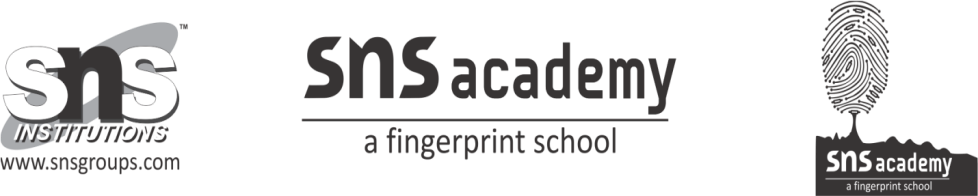 Grade:10			Mathematics-Unit 3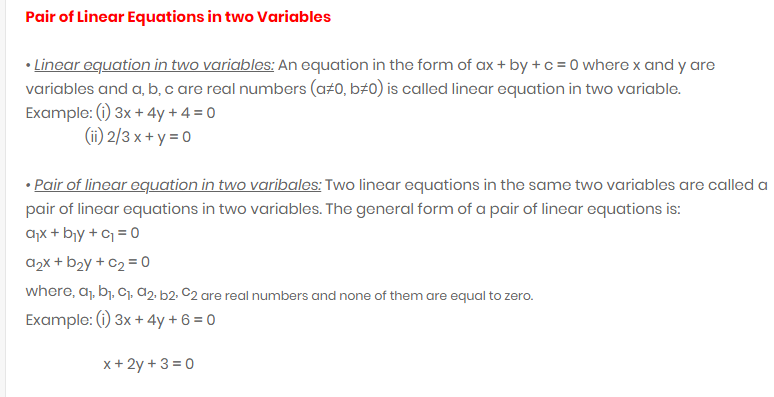 